Kirkkonummen kuntaKoulukohtainen oppilashuoltosuunnitelmaVEIKKOLAN KOULULukuvuosi 2018-2019Veikkolan koulun oppilashuoltosuunnitelma lukuvuodelle 2019 - 2020Koulukohtainen oppilashuoltosuunnitelma perustuu opetussuunnitelman lukuun 8.5.SISÄLLYSLUETTELO Oppilashuollon kokonaistarve ja käytettävissä olevat oppilashuoltopalvelutYhteisöllinen oppilashuolto ja sen toimintatavatYhteisöllisen oppilashuollon kokonaisuus, josta ilmenee oppilashuollon järjestäminen ja sen toimintatavat kouluyhteisön ja -ympäristön terveellisyyden, turvallisuuden ja hyvinvoinnin edistämiseksiKoulukohtaisen oppilashuoltoryhmän toimintatavat ja käytännötYhteistyö koulun ulkopuolisten lasten ja nuorten hyvinvointia edistävien tahojen kanssa yhteisöllisen oppilashuollon kehittämisessäYhteistyö ja käytänteet kouluympäristön terveellisyyden ja turvallisuuden sekä kouluyhteisön hyvinvoinnin tarkastuksissaYhteistyö terveysneuvonnan ja terveystiedon opetuksen välilläJärjestyssäännötPoissaolojen seuraaminen, niistä ilmoittaminen ja niihin puuttuminenTapaturmien ehkäiseminen sekä ensiavun järjestäminen ja hoitoonohjausTupakkatuotteiden, alkoholin ja muiden päihteiden käytön ehkäiseminen ja käyttöön puuttuminenKoulukuljetusten odotusaikoja ja turvallisuutta koskevat ohjeetSuunnitelma oppilaiden suojaamiseksi väkivallalta, kiusaamiselta ja häirinnältäKiusaamisen, väkivallan ja häirinnän ehkäiseminen ja siihen puuttuminenEdellä mainittujen asioiden käsittely yhteisö-, ryhmä- ja yksilötasollaYksilöllinen tuki, tarvittava hoito, muut toimenpiteet ja jälkiseuranta sekä teon tekijän että sen kohteena olevan osaltaYhteistyö huoltajien kanssaYhteistyö tarvittavien viranomaisten kanssaSuunnitelmaan perehdyttäminen ja siitä tiedottaminen henkilöstölle, oppilaille, huoltajille ja yhteistyötahoilleSuunnitelman päivittäminen, seuranta ja arviointiToiminta äkillisissä kriiseissä ja uhka- ja vaaratilanteissa KS: VEIKKOLAN KOULUN KRIISISUUNNITELMAYksilökohtaisen oppilashuollon järjestäminenPedagogisen oppilashuoltotiimin toimintaKuvataan yksilökohtaisen oppilashuollon kokonaisuus, josta ilmenee yksilökohtaisen oppilashuollon järjestäminen lapsen ja nuoren kehityksen, hyvinvoinnin ja oppimisen seuraamiseksi ja edistämiseksi sekä yksilöllisen tuen toteuttamiseksiYhteistyö kouluterveydenhuollon laajoissa terveystarkastuksissaOppilaan sairauden vaatiman hoidon, erityisruokavalion tai lääkityksen järjestäminen koulussaYhteistyö tehostetun ja erityisen tuen, joustavan perusopetuksen sekä sairaalaopetuksen yhteydessäOppilashuollon tuki kurinpitorangaistuksen tai opetukseen osallistumisen epäämisen yhteydessäAsiantuntijaryhmän kokoaminen ja suostumuksen hankkiminen sekä ryhmän yhtenäiset menettelytavat yksittäistä oppilasta koskevan asian käsittelyssäOppilashuoltokertomuksen laatiminen ja säilytysYhteistyö koulun ulkopuolisten palvelujen ja yhteistyökumppaneiden kanssa kuten nuorisotoimi, lastensuojelu, erikoissairaanhoito ja poliisi.Oppilashuollon yhteistyön järjestäminen oppilaiden ja heidän huoltajiensa kanssaOppilaan ja huoltajan osallisuus yhteisöllisen ja yksilökohtaisen oppilashuollon suunnittelussa, toteuttamisessa ja arvioinnissaYhteisöllisen ja yksilökohtaisen oppilashuollon periaatteista ja menettelytavoista tiedottaminen oppilaille, huoltajille ja yhteistyötahoilleOppilashuoltosuunnitelman toteuttaminen ja seuraaminenSeurannasta vastuussa oleva taho koulussaSeurattavat asiatKäytettävät menetelmätAikatauluSeurantatietojen käsittely ja hyödyntäminen koulun oppilashuollon kehittämisessä sekä keskeisistä tuloksista tiedottaminen oppilaille, huoltajille ja tarvittaville yhteistyötahoilleOppilashuollon kokonaistarve ja käytettävissä olevat oppilashuoltopalvelutKirkkonummen oppilashuollon kokonaistarve ja käytettävissä olevat oppilashuoltopalvelut on kuvattu Kirkkonummen kunnan lasten ja nuorten hyvinvointisuunnitelmassa.Veikkolan koululla on 2 ½ laaja-alaista erityisopettajaa: Kati Karjalainen-Rimppi, Juuli Puhto ja Laura Parjanne ( yhteinen opettaja Vuorenmäen koulun kanssa).Koulukuraattorina työskentelee Hannele Mollberg ja koulupsykologina Minna KivivirtaTerveydenhoitajina työskentelevät Heljä Telaranta ja Anna VairioKoulun oppilasmäärä 20.9.2019 on 740 oppilasta. Valtakunnallisten suositusten mukaan kuraattorilla tulisi olla vastuullaan max. 650 oppilasta tai 3 koulua ja psykologilla 600-800 oppilasta (Psykologiliiton suositus). Kuraattori Hannele Mollbergilla on n . 910 oppilasta. Kuraattorin vastuukoulut ovat Heikkilän- ja Veikkolan koulut.  Psykologi Minna Kivivirralla on 865 oppilasta vastuullaan. Vastuukoulut ovat Laajakallion ja Veikkolan koulut.  Yhteisöllinen oppilashuolto ja sen toimintatavatYhteisöllisen oppilashuollon kokonaisuus, josta ilmenee oppilashuollon järjestäminen ja sen toimintatavat kouluyhteisön ja -ympäristön terveellisyyden, turvallisuuden ja hyvinvoinnin edistämiseksi.Yhteisöllinen oppilashuolto on ensisijaisesti kouluyhteisön kokonaisvaltaiseen hyvinvointiin pyrkivää ennalta ehkäisevää yhteistoimintaa kaikkien toimijoiden (oppilaat, vanhemmat, henkilökunta, alueen yhteistyötahot jne.) kanssa. Yhteisöllisyyttä tuetaan edistämällä oppilaan ja huoltajan osallisuutta kouluyhteisön hyvinvoinnin kehittämisessä. Oppilashuoltoryhmässä käsitellään kouluterveyskyselyn tulokset, kriisisuunnitelmat, koko kouluyhteisön hyvinvoinnin edistämiseen tähtäävät toimintamallit ja muut hyvinvointiin liittyvät selvitykset ja suunnitelmat.Yhteisöllisessä opiskeluhuollossa työn sisältöjen ja yhteisten toimintatapojen aihepiirejä ovat muun muassa:tunne- ja vuorovaikutustaitojen sekä mielenterveyden edistäminenkiusaamisen, väkivallan ja häirinnän ehkäiseminen ja vähentäminenopintojen edistäminen poissaoloja ehkäisemälläopintojen ja työskentelyn hyvinvointia tukeva järjestäminen ja terveellisten elintapojen edistäminenoppilaitosympäristön terveellisyyden ja turvallisuuden sekä yhteisön hyvinvoinnin edistäminen ja tarkastaminenopiskelijoiden osallisuuden edistäminenhuoltajien osallisuuden edistäminenopiskeluhuollon ja oppilaitoksen ulkopuolisten tahojen yhteistoimintaOppilashuoltohenkilöstön työskentelyyn kuuluvat vierailut luokissa, oppituntien seuraaminen ja oppilaiden kanssa keskusteleminen. Oppilashuoltoryhmän jäsenet voivat kuulla tukioppilaita tai oppilaskunnan jäseniä. Oppilashuoltohenkilöstö on aktiivisesti mukana suunnittelemassa erilaisia teemapäiviä, vanhempainiltoja, kouluun tutustumispäiviä, koulukohtaisia kyselyjä ja erilaisia koulun toimintakulttuurin kehittämiseen tähtääviä toimenpiteitä ja ohjelmia. Yhteisöllisen oppilashuollon toimintamalleja Veikkolan koulussa ovat mm. kummioppilastoiminta, tukioppilastoiminta (sis. 8lk valinnaisen tukioppilaskurssin), vertaissovittelutoiminta (Verso), oppilaskuntatoiminta, Vihreä lippu -raati, Vihreä lippu toiminnan oppilaiden pyörittämät ”Ota mitä syöt” -tempaukset kannustamassa terveeseen ja kestävään ruokailuun, vuosittaisen suunnitelman mukaan kaikille pidettävät kiusaamisen vastaiset oppitunnit, työrauha luokkaan –ohjelman mukainen toiminta aina tarpeen ilmetessä, välkkäritoiminta (sisältäen välkkärikoulutuksen), pingis-toiminta välituntisin, erilaiset oppilashuoltohenkilöstön ja/tai ulkopuolisten pitämät teemaryhmät tarpeen ja mahdollisuuksien mukaan, koko koulun ryhmäytyspäivä koulun alkaessa, 7-luokkien ryhmäytykset yhteistyössä nuorisotoimen kanssa elokuussa, muut luokkien ryhmäytykset tarpeen ilmetessä, luokkien sosiogrammit, oppilashuoltohenkilön osallistuminen terveystiedon tunneille suunnitelluissa aihepiireissä, oppilashuollon osuudet useissa vanhempainilloissa, erityisnuorisotyöntekijä yhden päivän viikossa koululla ja muuta sopivaa toimintaa.Koulukohtaisen oppilashuoltoryhmän toimintatavat ja käytännötKoulukohtainen yhteisöllinen oppilashuoltoryhmä vastaa koulun oppilashuollon suunnittelusta, kehittämisestä, toteuttamisesta ja arvioinnista. Ryhmän keskeinen tehtävä on yhteisön hyvinvoinnin ja turvallisuuden edistäminen sekä muun yhteisöllisen oppilashuollon toteuttaminen ja kehittäminen. Ryhmää johtaa rehtori, tämän poissa ollessa virka-apulaisrehtori ja siinä tapauksessa erityisopettaja, että rehtori on päättänyt kokoontumisesta molempien ensiksi mainittujen poissa ollessa. Oppilashuoltoryhmä on monialainen ja siihen kuuluu rehtorin ja apulaisrehtorin lisäksi kouluterveydenhoitaja, koulukuraattori, koulupsykologi, laaja-alainen erityisopettaja ja oppilaanohjaaja. Lisäksi oppilashuoltoryhmään voidaan kutsua mukaan oppilaiden, huoltajien, koulun henkilökunnan ja yhteistyötahojen edustajia asian ja toiminnan kannalta järkevällä tavalla. Oppilashuoltoryhmä voi tarvittaessa kuulla asiantuntijoita ja ryhmässä voi olla mukana esim. nuorisotyöntekijä, seurakunnan edustaja tms. joka vaikuttaa nuorten arjessa.Koulukohtainen opiskeluhuoltoryhmävastaa opiskeluhuollon suunnittelusta, kehittämisestä, toteuttamisesta ja arvioinnista oppilaitoksessaan säädösten ja normien mukaisestisuunnittelee ja toteuttaa opiskeluhuoltoa kunnan opiskeluhuollon ohjausryhmän linjausten mukaisestilaatii oppilaitoskohtaisen opiskeluhuoltosuunnitelman kansallisen ohjauksen ja paikallisen opiskeluhuollon ohjausryhmän linjausten mukaisestiYhteistyö koulun ulkopuolisten lasten ja nuorten hyvinvointia edistävien tahojen kanssa yhteisöllisen oppilashuollon kehittämisessäVeikkolan koulu tekee tiivistä yhteistyötä nuorisotoimen, Kirkkonummen suomenkielisen seurakunnan nuorisotyön, poliisin, lastensuojelun ja muiden nuorten parissa työskentelevien tahojen kanssa. Kirkkonummen nuorisotoimen työntekijät työskentelevät yhtenä päivänä viikossa koululla tavaten oppilaita, osallistuen yhteisöllisen oppilashuollon kehittämiseen ja hoitaen omia asiakaskontaktejaan. Seurakunnan nuorisotoimen työntekijät käyvät pitämässä kulun aulassa kohtaamispistettä muutamina välitunteina kuukaudessa.Veikkolan koulun edustaja tai edustajat osallistuvat pari kertaa vuodessa järjestettävään Veikkolan aluefoorumiin, jossa kaikki lasten ja nuorten kanssa Veikkolassa toimivat tahot, järjestöt yms. keskustelevat lasten ja nuorten olosuhteiden kehittämisestä. yhteistyössä erikoissairaanhoidon, lastensuojelun ja muiden tarvittavien tahojen kanssa toimintamalleja esim. pitkittyneisiin koulupoissaoloihin ja muihin vastaaviin tilanteisiin, joissa tarvitaan monialaista yhteistyötä yli hallintorajojen.Yhteistyö ja käytänteet kouluympäristön terveellisyyden ja turvallisuuden sekä kouluyhteisön hyvinvoinnin tarkastuksissaKouluyhteisön ja -ympäristön on suojattava terveyttä. Hyvät työ- ja oppimisolosuhteet luovat edellytykset koko kouluyhteisön hyvinvoinnille, työkyvyn säilyttämiselle sekä tulokselliselle oppimiselle. Oppilaan terveyden edistämiseksi on kouluyhteisön ja oppimisympäristön terveellisyys ja turvallisuus tarkastettava yhteistyössä koulun ja sen oppilaiden, kouluterveydenhuollon, terveystarkastajan, henkilöstön työterveyshuollon, työsuojeluhenkilöstön ja tarvittavien muiden asiantuntijoiden kanssa.Työolot tutkitaan säännöllisesti työsuojeluviranomaisten aloitteesta. Tarkastuksesta laaditaan raportti ja samoin todetuista puutteista ja niiden korjaamisesta laaditaan suunnitelma. Arvioinnissa todettujen puutteiden korjaamista seurataan vuosittain. Kouluyhteisön ja – ympäristön tulee olla terveellinen, turvallinen, esteetön ja esteettisesti viihtyisä. Fyysiset työolot, kuten sisäilman laatu, koulutyön ergonomia, tapaturmavaarat, kalusteiden, sosiaalitilojen, säilytystilojen ja koulun siivouksen asianmukainen taso huomioidaan tarkastuksessa. Tarkastuksessa tulee käydä läpi oppilashuollon suunnitelma.  Koulun terveydellisten olojen tarkastus tehdään määräajoin. Mukana olevia tahoja ovat rehtori, terveydenhoitaja, tilahallinto, terveystarkastaja ja työterveydenhoito.Yhteistyö terveysneuvonnan ja terveystiedon opetuksen välilläKouluterveydenhuollon työntekijät osallistuvat kouluyhteisössä koululaisen terveyden edistämiseen ja terveystiedon vahvistamiseen yhteistyössä opetushenkilöstön ja oppilashuollon asiantuntijoiden kanssa. Terveystieto-oppiaineen opetusta voidaan toteuttaa yhteistyössä kouluterveydenhuollon ja muun oppilashuollon henkilöstön kanssa. Kouluterveydenhoitaja voi osallistua opettajan tukena terveystiedon opetukseen.  Kouluterveydenhuollossa toteutetaan lapsen kehitysasteen mukaisesti terveysneuvontaa ja – ohjausta. Yksilö- ja ryhmäneuvonnassa painotetaan kansanterveyden kannalta keskeisiä aiheita, ja tekijöitä, joita esimerkiksi kouluterveyskysely nostaa esiin. Näitä ovat: mielenterveys, seksuaalisuus, tartuntataudit, väkivalta ja koulukiusaaminen, tapaturmien ehkäisy ja turvallisuus, ravitsemus, painon hallinta, tupakoinnin, päihteiden ja huumaavien aineiden käytön ehkäisy ja lopettaminen, uni ja lepo, hygienia, suun terveys, liikunnallinen elämäntapa sekä tietokonepelit, tv-viihde ja viihde-elektroniikka. Yksilö- ja ryhmäneuvontaa toteutetaan suunnitelmallisesti ja koululaisen kehitykselliset tarpeet huomioiden kohdennettuna koululaisille ja heidän huoltajilleen.Veikkolan koulussa terveystiedon opetukseen osallistuminen suunnitellaan tiiviisti ja pedagogisesti yhteistyössä opettajien ja terveydenhoitajan kesken. Terveystiedon tuntien opetuksessa mukana sopivien aihepiirien osalta ovat myös koulukuraattori ja koulupsykologiJärjestyssäännötVeikkolan koulun järjestyssäännöt erillisenä lukuvuosisuunnitelman liitteenäPoissaolojen seuraaminen, niistä ilmoittaminen ja niihin puuttuminenOpetuksen järjestäjän tulee seurata perusopetukseen osallistuvan oppilaan poissaolojaja ilmoittaa luvattomista poissaoloista oppilaan huoltajalle. Oppivelvollisen huoltajan onhuolehdittava siitä, että oppivelvollisuus tulee suoritettua ja oppilaan tehtävänä on huolehtiakoulunkäynnistä työjärjestyksen mukaisesti.Lasten ja nuorten koulupoissaolot ovat huolestuttava ja vakava sekä usein vaikeastihoidettava ilmiö. Poissaololla on taipumus nopeasti muodostua oppilaalle ratkaisumalliksi jalyhytkin poissaolo lisää syrjäytymisen riskiä. Koulupoissaoloilla on yhteys syrjäytymiseen jamielenterveysongelmiin myöhemmin elämässä. Monialaisella yhteistyöllä verkoston kanssavarhaisessa vaiheessa voidaan löytää ratkaisuja tähän ongelmaan.Ennalta ehkäisevän työn muotoja ovat muun muassa yhteistyö huoltajien kanssa sekäyhteisöllinen oppilashuolto. Tarkoituksena on luoda kouluympäristö, jossa kaikki oppilaat haluavat olla läsnä ja joka ottaa kannustavalla tavalla huomioon koulusta poissa olevat oppilaat. Koulun henkilökunta on velvollinen osoittamaan kiinnostusta ja huolenpitoa niitä oppilaita kohtaan, jotka oppituntien aikana oleskelevat käytävillä ja koulun pihalla.Lapsen ja nuoren työn muotoja ovat myös muun muassa kiusaamista vastustavat toimintamuodot, tukikeskustelut, terveystarkastukset, oppimisvaikeuksien tunnistus, oppimisedellytysten mukainen opetusmuoto ja riittävä sekä oikea-aikainen oppimisen tuki.Varhaisen puuttumisen kannalta on tärkeää, että:•Huoltaja ilmoittaa aamulla lapsensa sairaudesta/poissaolosta.•Opettaja merkitsee aina rutiininomaisesti kaikilla tunneilla poissaolot WilmaanJos oppilas ei tule kouluun, ottaa opettaja / luokanvalvoja yhteyttä kotiin. Pienemmillä oppilailla tämä tapahtuu heti aamulla, isoimmilla samana päivänä.Poissaoloihin puuttumisen mallin tarkoituksena on päästä puuttumaan mahdollisimmanvarhain poissaolojen taustalla oleviin ongelmiin yhdessä oppilaiden, huoltajien ja tarvittaessaviranomaisverkostojen kanssa. Pitkittyneet poissaolot voivat hankaloittaa opinnoissa etenemistä, vaikuttaa oppilaan kaverisuhteisiin ja pahimmillaan lisätä syrjäytymisen riskiä.Opettaja/luokanvalvoja seuraa Wilman välityksellä poissaoloja päivittäin. Jos oppilas on luvatta poissa yhdenkin päivän tai jos selvitettyjä poissaoloja kertyy huolestuttavan paljon (esim.yhteensä viikon tuntimäärää vastaava määrä), opettaja on yhteydessä kotiin ja selvittäätilannetta. Tarvittaessa sovitaan huoltajan kanssa koulun tukitoimista (opetusjärjestelyihin liittyvä tai oppilashuollollinen tuki).Mikäli huoli oppilaan tilanteesta herää tai jos poissaolot jatkuvat, edetään huolestuttavan koulusta poissaolon toimintasuunnitelman mukaan (LIITE 5). Ratkaisevaa ei aina ole poissaolotuntien määrä vaan poissaolojen kaava. Tapaturmien ehkäiseminen sekä ensiavun järjestäminen ja hoitoonohjausKoulutapaturmilla tarkoitetaan oppilaalle koulumatkalla (=matka kotoa kouluun ja koulusta suoraan kotiin), koulussa muualla koulutuntien aikana koulutyötä suorittaessa tai koulun järjestämissä opettajan valvomissa tilaisuuksissa sattunutta tapaturmaa. Kouluilla järjestetään myös eri järjestöjen toimintaa, joissa sattuneet tapaturmat eivät ole koulutapaturmia.Tapaturmien ehkäisy kuuluu osaksi kokonaisvaltaista turvallisuuden edistämistä koulussa. Turvallisuussuunnittelun tulee pohjautua aina koulukohtaisten uhkatekijöiden selvittämiseen, jota edistetään jatkuvalla koulu- ja koulumatkatapaturmien seurannalla sekä säännöllisesti tehtävällä opiskeluympäristön terveellisyyden ja turvallisuuden tarkastuksella.Opetushenkilöstön vastuulla on toteuttaa opetussuunnitelman perusteiden mukaista opetusta tapaturmista ja turvallisuudesta.  Veikkolan koulussa on lukuvuoden alkaessa 12 ensiapukoulutettua henkilöä, joiden kortti on voimassa, ja useita ei-voimassaolevia kortteja. Lukuvuoden aikana kannustetaan opettajia hakeutumaan ensiapukoulutukseen sekä suunnitellaan mahdollisuuksia järjestää ensiapuun ja turvallisuuteen liittyviä koulutuksia koululla. Koulutapaturmat kirjataan tarkasti ja niitä seurataan.Tupakkatuotteiden, alkoholin ja muiden päihteiden käytön ehkäiseminen ja käyttöön puuttuminenOpetukseen osallistuvalla on oikeus turvalliseen opiskeluympäristöön.  Tämä edellyttää päihteiden vastaisen työn kehittämistä kouluyhteisössä. Tavoitteena on tunnistaa mahdollisimman varhaisessa vaiheessa päihteiden kanssa vaikeuksiin joutunut lapsi tai nuori ja puuttua tarkoituksenmukaisin keinoin hänen elämäntilanteeseensa.Koulussa käsitellään päihteiden ja tupakkatuotteiden käytön terveydellisiä ja sosiaalisia vaikutuksia sekä riippuvuuden syntymistä ja merkitystä osana normaalia opetusta. Lisäksi järjestetään erillistä päihdevalistusta. Yleinen asennevaikuttaminen sekä itsetunnon ja elämänhallinnan vahvistamiseen tähtäävät keinot ovat keskeisiä päihteiden käyttöä ehkäiseviä toimia. Vanhempainilloissa/koko perheelle tarkoitetuissa tilaisuuksissa annetaan ajankohtaista tietoa päihdeasioista sekä vahvistetaan vanhemmuutta nuorten elämänhallintataitojen kehittämiseksi. Alle 18-vuotiaiden päihteiden käyttöön puututaan aina. Kunnassa on laadittu päihdestrategia.  Koulujen ja opiskeluhuollon henkilökuntaa koulutetaan päihteiden käytön tunnistamiseen ja puheeksi ottamiseen.  Tuntemattomien henkilöiden oleskeluun työpäivän aikana koulussa tai koulun alueella puututaan. Oppilaiden poissaoloja seurataan ja niihin puututaan välittömästi. Selittämättömät poissaolot, koulumenestyksen heikkeneminen, sekä käyttäytymisen ja ulkoisen olemuksen muutokset (välinpitämättömyys, passiivisuus tai korostunut vilkkaus, mielialavaihtelut, väsymys, hermostuneisuus) voivat liittyä päihteiden käyttöön.Mitä varhaisemmassa vaiheessa puututaan päihteiden käyttöön, sitä suuremmat mahdollisuudet on vaikuttaa ja ehkäistä kierteen paheneminen. Aina epäilyn tai huolen herätessä opiskelija ohjataan terveydenhoitajalle tai asia otetaan esille yksilökohtaisessa opiskeluhuoltoryhmässä, jossa suunnitellaan jatkotoimenpiteet. Tarvittaessa laajempaa päihdeasiaa käsitellään yhteisöllisessä oppilashuollossa. Vanhempiin otetaan yhteyttä ja tarvittaessa otetaan yhteyttä verkoston muihin toimijoihin. Avoin ja luottamuksellinen yhteistyö kotien kanssa päihdetilanteissa on tärkeää. Tarvittaessa järjestetään verkostokokouksia ja lapsi tai nuori ohjataan asianmukaiseen hoitoon.Kuka tahansa voi tehdä lastensuojeluilmoituksen sosiaaliviranomaisille, jos on huolissaan lapsesta tai nuoresta. Laki velvoittaa opetus- ja oppilashuollon henkilöstöä lastensuojeluilmoituksen tekemiseen. Lastensuojeluilmoitus johtaa lapsen tai nuoren ja huoltajan tilanteen arviointiin ja tarvittaessa laajempaan lastensuojelun tarpeen selvitykseen.Veikkolan koulussa tehdään päihdeasioissa paljon ennaltaehkäisevää työtä. Se tapahtuu oppiaineiden opetuksen yhteydessä, oppilaiden kohtaamistilanteissa, vanhempainilloissa, erillisinä nuorisotoimen tai muiden yhteistyötahojen pitäminä päihdeaiheisina oppitunteina, muuna viestintänä koteihin. Puuttuminen on välitöntä. Puuttuminen tapahtuu Veikkolan koulun välittömän puutumisen mallin ja vallitsevan lainsäädännön mukaisesti.Koulukuljetusten odotusaikoja ja turvallisuutta koskevat ohjeetKuljetusjärjestelyt koskevat oppilaita, joilla on perusopetuslain 32 §:n mukaisesti ja sivistyslautakunnan hyväksymien periaatteiden mukaisesti oikeus maksuttomaan koulukuljetukseen. Kuljetukset järjestetään ensisijaisesti julkista liikennettä käyttäen. Tällöin oppilaalle myönnetään matkakortti, joka oikeuttaa käyttämään reittiliikennettä. Tilausliikennettä (taksi tai tilausbussi) käytetään toissijaisesti täydentämään julkista liikennettä.  Kuljetuksen vuoksi koululla odottavalle oppilaalle järjestetään perusopetuslain 32 §:n 4 momentin mukaisesti mahdollisuus ohjattuun toimintaan. Odotusaikana oppilaalle voidaan järjestää mahdollisuus esimerkiksi kotitehtävien suorittamiseen tai muuhun koulutyötä tukevaan toimintaan.Koulukuljetukset ovat osa koulun toimintaa. Oppilaat saavat osana perusopetusta valmiudet liikkua turvallisesti liikenteessä. Liikennekasvatukseen osallistuvat kotien ja koulujen lisäksi myös esimerkiksi lähipoliisi ja tilausliikenteen koulukuljetusliikennöitsijät. Keskeistä on turvallisuutta edistävien toimintatapojen ja asenteiden omaksuminen. Koulumatkaliikennettä koskevan opastuksen lisäksi oppilaille voidaan jakaa esimerkiksi liikenneturvallisuutta käsittelevää materiaalia.  Koulukuljetuksissa käytettävät tilausajoneuvot on merkitty koulukuljetustunnuksin. Julkisessa liikenteessä oppilaat noudattavat sitä koskevia ohjeistuksia ja toimintatapoja.Veikkolan koulun koulukuljetukset lähtevät joko koulun parkkipaikan tätä varten varatulta alueelta tai Turuntien varren bussipysäkiltä. Kuljetukset lähtevät pian koulun päätyttyä. Välituntisin molemmat koulukuljetuksen odotuspaikat kuuluvat vieressä olevan piha-alueen lisäksi nimetyn välituntivalvojan valvonta-alueeseen. Aamulla koulun leikkipihalla on valvontaa 7.45 alkaen eli 15 min ennen koulun alkua.Jos olosuhteiden vuoksi oppilaat joutuvat odottamaan kuljetusta, järjestetään erikseen ohjattua toimintaa määrätyssä luokkatilassa, johon nimetään toimintaa ohjaavaopettaja. Koulun päättyessä jostain syystä aiemmin, on oppituntia opettava opettaja velvollinen huolehtimaan kuljetusoppilaiden ohjatusta ja valvotusta toiminnasta. Poikkeavissa järjestelyissä tämä voidaan järjestää keskitetysti määräämällä tila ja valvova opettaja.Suunnitelma oppilaiden suojaamiseksi väkivallalta, kiusaamiselta ja häirinnältäKiusaamisen, väkivallan ja häirinnän ehkäiseminen ja siihen puuttuminenKoulukiusaamisesta on kysymys silloin, kun yksi ja sama henkilö joutuu toistuvasti ja systemaattisesti toisten (yksittäisen oppilaan tai ryhmän) tahallisen, negatiivisen toiminnan kohteeksi. Negatiivinen toiminta tarkoittaa tässä yhteydessä mitä tahansa fyysistä, psyykkistä tai sosiaalista toimintaa, jolla pyritään toisen henkiseen tai fyysiseen vahingoittamiseen ja jonka seurauksena uhri kokee olonsa turvattomaksi. Kaikki koulussa tapahtuva aggressiivinen käyttäytyminen ei siis ole koulukiusaamista. Esimerkiksi tasaväkisten oppilaiden nahistelut eivätkä yksittäiset koulussa tapahtuvat väkivallanteot ole sama asia kuin kiusaaminen. Silti myös ne ovat ei-toivottavia ilmiöitä ja tapauksia, johon on tarpeen puuttua välittömästi ja määrätietoisesti. Kiusaamisen muotoja voivat olla esimerkiksi kielteiset eleet, äänensävyt, olankohautukset, tervehtimisestä kieltäytyminen, juoruilu selän takana, naurunalaiseksi tekeminen, kieltäytyminen ryhmätöistä, ulkonäön arvosteleminen, nimittely, uhkailu, töniminen, potkiminen, epäasiallisten/ uhkaavien tekstiviestien tai sähköpostiviestien lähettäminen jne. Muotoja on lukuisia. Yleinen havainto on, että kiusaamisesta ei puhuta avoimesti. Aikuiset saattavat vähätellä sen vaikutusta lapsen tai nuoren elämään, kiusattu puolestaan voi kokea kiusaamisen häpeäksi ja vaikenee. Muut luokkakaverit hiljaisuudellaan sallivat kiusaamisen jatkua, mikä on jo sinänsä kiusaamisen esiaste. Koulukiusaamisella on todettu olevan monia haitallisia vaikutuksia lapsen tai nuoren elämään: kiusatut menettävät kyvyn luottaa toisiin, itsetunto alenee, erilaiset psykosomaattiset oireet vaivaavat, jatkuva pelon tunne vie energiaa. Pahimmassa tapauksessa koulunkäynti keskeytyy. Koulukiusaamista on aikuisten usein vaikea havaita. Mikäli lapsi tai nuori ei jostain syystä kerro kotona kiusaamisesta, tulee hän sen myös muilla tavoin salaamaan. Jos lapselta/nuorelta tai hänen toveriltaan kysytään asiasta suoraan, saadaan usein kieltävä vastaus. On kuitenkin olemassa tiettyjä merkkejä, joihin voi kiinnittää huomiota: • alakuloisuus • ei yhtään ystävää • repeytyneet tai likaiset vaatteet, mustelmat vartalossa • sotketut tai revityt koulukirjat • päänsärky, aamuiset vatsakivut • poissaolot koulusta Nämä merkit voivat tarkoittaa kiusaamista, mutta voivat johtua myös muista syistä. Koulukiusaaminen on sitä todennäköisempää, mitä useampia näistä merkeistä oppilaassa tai hänen asioissaan on havaittavissa. Koulussa rohkaistaan oppilaita kertomaan kiusaamisesta jollekin aikuiselle. Tämä aikuinen voi olla paitsi oppilaan huoltaja tai opettaja, myös esimerkiksi koulukuraattori, terveydenhoitaja, opinto-ohjaaja tai erityisopettaja. Kiusaamistapausta tai tapauksia jollakin luokalla epäiltäessä voidaan luokan kiusaamistilanteesta kysyä siihen soveltuvalla kyselyllä luokan oppilailta. Koulukuraattori ja terveydenhoitaja tekevät satunnaisesti kirjallisia kyselyjä, joissa selvitetään mahdollisia kiusaamistapauksia ja – tilanteita. Kyselyjen pohjalta keskustellaan sekä yhteisesti luokassa että tarvittaessa yksittäisten oppilaiden kanssa. Ennaltaehkäisy: Oppilaille tehdään selväksi, että kiusaamista ei missään tilanteessa eikä missään muodossa hyväksytä (nollatoleranssi). Kiusaamista, väkivaltaista ja aggressiivista käyttäytymistä ennaltaehkäiseviä toimenpiteitä ovat mm. seuraavat: järjestyssäännöt välituntivalvonta kummioppilastoiminta tukioppilastoiminta oppilaskunta vertaissovittelukiusaamisen vastaisuutta, motivaatiota ja toimivaa ryhmädynamiikkaatukevat oppitunnit ja monilaiset kokonaisuudetkohdennetut tuki ryhmät (esim. kuraattorin, nuorisotyöntekijän vetämät)koulun ja kodin yhteistyö vanhempainyhdistys moniammatillinen yhteistyö ryhmäytyksetkiusaamisen vastaiset ja ryhmädynamiikkaa kehittävät oppitunnitharkitut ryhmien ja luokkien kokoonpanot Opettajat voivat omilla oppitunneillaan käyttää parhaaksi katsomallaan tavalla aikaa moraalisiin keskusteluihin siitä, millainen on hyvä oppimis- ja työskentelyilmapiiri. Yksilöllisyyden korostaminen ja erilaisuuden hyväksyminen ovat arvoja, joihin tulisi pyrkiä ja joista olisi hyvä keskustella yhdessä oppilaiden kanssa. Opettajat omalla käyttäytymisellään ja välittömällä puuttumisella kiusaamistilanteisiin antavat kuvan oppilaille siitä, mikä ei ole sallittua. Erilaisin teknisin järjestelyin voidaan myös edistää ryhmän sosiaalisten suhteiden kehitystä: opettaja kokoaan ryhmät niin, että luokan sosiaaliset suhteet sekoittuvat. Puuttuminen tapahtuu koulun VÄLITTÖMÄN PUUTTUMISEN MALLIN mukaisesti (LIITE 2) mukaan, jota kiusaamisen, häirinnän ja väkivallan osalta täydentää seuraava kappale.Seksuaalinen häirintä käsitellään koulun tasa-arvo- ja yhdenvertaisuussuunnitelmassa. Suunnitelma päivitetään keväällä 2019 ja tehdään päivityksen pohjaksi kysely.Edellä mainittujen asioiden käsittely yhteisö-, ryhmä- ja yksilötasollaToimintamalli kiusaamistapauksissa:• Varhainen puuttuminen: keskustellaan mukana olleiden oppilaiden kanssa, mieluiten aluksi yksi kerrallaan. Asiaa hoitaa alusta loppuun asti paikalla ollut opettaja. 1-6lk1.-6.-luokilla kaikilla vuosiluokilla on käytössä Mielenterveysseuran Hyvää mieltä yhdessä -materiaali, jota käytetään yhteisen vuosikellon mukaisesti. Opettajat on koulutettu keväällä 2018 materiaalin käyttöön. Tunne- ja vuorovaikutustaitoja käsitellään muutenkin eri oppiaineiden tunneilla ja myös kiusaamista ryhmäilmiönä pohditaan. Oppilaiden kanssa käydään läpi, mitä on kiusaaminen ja mitä jokaisen tulee tehdä, jos kiusaamista huomaa ympärillään.Jos kiusaamista esiintyy, omalla luokanopettajalla on velvollisuus puuttua siihen. Kiusaaminen voi tulla ilmi, koska opettaja huomaa sen, kiusattu kertoo siitä opettajalle tai vanhemmilleen tai joku muu kertoo siitä opettajalle tai vanhemmille. Jos luokanopettajan keinot eivät riitä asian ratkaisemiseen, opettaja vie asian viivyttelemättä koulun SOPU-opettajille hoidettavaksi. SOPU-opettajat (aina kaksi yhdessä) keskustelevat sekä kiusatun että kiusaajan kanssa (erikseen) ja tekevät heidän kanssaan sopimuksen. SOPU-opettajina toimivat Mari Maximilien, Pikki Lehtonen ja Jesse Saarinen tukenaan avustaja Jenni Petäjä.Molempien osapuolien huoltajia informoidaan tilanteesta. Kahden viikon kuluttua on seurantakeskustelu. Jos kiusaaminen ei ole loppunut tai kiusaamista esiintyy uudelleen myöhemmin, SOPU -opettajat kutsuvat paikalle myös vanhemmat. Jos tämäkään ei riitä, asia viedään eteenpäin koulun oppilashuollon henkilöstölle ja tarpeen mukaan muille viranomaisille. Koulussa on lukuvuoden 2018-2019 aikana otettu käyttöön myös ns. restoratiivisen sovittelun malli RESTO. Koulussa on tällä hetkellä kaksi resto-koulutuksen saanutta henkilöä. Kaikkia kiusaamis-/ristiriitatilanteita ei saada tällä resurssilla vielä hoidettua, mutta jatkossa kun uusia opettajia koulutetaan, päästään tilanteeseen jossa resto-sovittelusta tulee laajempi käytänne. 7-9lk:7.-9. –luokilla on kuukausittaiset luokanvalvojan tunnit. Osana niitä tehdään ryhmäytymistehtäviä. Luokanvalvoja on aina lähin henkilö selvittämään esiin tulleita riitoja, kiusaamista, häirintää yms. oppilaiden välisiä asioita. Kun tarvitaan muuta apua:Oppilaat ohjataan VERSOon (=vertaissovittelu), jos kyseessä on yksittäinen riitatilanne/molemminpuolinen kiusantekoa. Ohjaava opettaja on Lasse Nieminen.”Luokanvalvoja-järjestelmää on koulussa kehitetty niin, että luokanvalvojien tukena on tukiopettajia. Lukuvuoden 2019-2020 tukiopettajia Anssi Kivistö 9. lk, Inkeri Mauno 8. lk ja Hannele Suikkanen 7. lk. Nämä opettajat toimivat tarvittaessa luokanvalvojien tukena mikäli kiusaamistilanne jatkuu vaikeana.”  PIDETÄÄNKÖ TÄMÄ VIELÄ?Koulussa on lukuvuoden 2018-2019 aikana otettu käyttöön myös ns. restoratiivisen sovittelun malli RESTO kiusaamistilanteiden selvittämiseksi. Koulussa on tällä hetkellä kaksi resto-koulutuksen saanutta henkilöä. Tilanteen mukaan 7.-9. luokkien kiusaamistapauksia selvitetään RESTO-mallilla. Kaikkia kiusaamis-/ristiriitatilanteita ei saada tällä resurssilla vielä hoidettua, mutta jatkossa kun uusia opettajia koulutetaan, päästään tilanteeseen jossa resto-sovittelusta tulee laajempi käytänne. Jos kiusaaminen ei ole seurannan jälkeen loppunut tai kiusaamista esiintyy uudelleen myöhemmin, luokanvalvoja ja tukiopettajat pyytävät apuun oppilashuoltohenkilökuntaa ja tarvittaessa kutsuvat paikalle myös vanhemmat. Jos tämäkään ei riitä, voidaan mukaan pyytää koulun ulkopuolisia viranomaistahoja.VERSO-tapauksista ei ilmoiteta koteihin, vaan oppilaat tekevät itse VERSO-sovittelijan avustuksella sopimuksen. Jos tapaus tulee luokanvalvojan ja tukiopettajan käsittelyyn, ilmoitetaan asiasta koteihin.  Ennaltaehkäisevää yhteisöllistä toimintaa tai tarvittaessa esim. luokkakohtaisia puuttumismalleja on muitakin. Luokkien työrauhakouluun, jossa järjestelmällisesti tuntikohtaisella kirjaamisella ja palautteella puututaan yhteen tai kahteen ryhmässä ongelmia aiheuttavaan asiaan. Pyrimme rakentamaan koulua ja elämää positiivisuuden ja toisten huomioimisen kautta.Jos kiusaaminen on edelleen jatkuvaa tai vakavaa:• Oppilaiden ohjaus kuraattorille tai opinto-ohjaajalle. • Tapaaminen huoltajien kanssa. • Tilannetta seurataan jatkossa. Mikäli kiusaaminen jatkuu, tieto oppilashuoltotyöryhmälle • Tarvittaessa kiusaaja voidaan erottaa koulusta määräaikaisesti tai pysyvästi. • Kiusaajaa ohjataan tunnistamaan motiivinsa ja hallitsemaan käytöstään opettajan/ terveydenhoitajan/kuraattorin/psykologin ja yhteistyössä vanhempien kanssa • Kiusattua pyritään tukemaan ja auttamaan käsittelemään kokemuksensa Häirintätapauksessa luokanopettaja/luokanvalvoja käsittelee asiaa suoraan yhdessä SOPU-opettajan/tukiopettajan ja oppilashuoltohenkilökunnan jäsenen kanssa.Vapaa-aikana (koulumatkat, viikonloppu) tapahtuneeseen oppilaan henkiseen ja fyysiseen väkivaltaan reagoidaan siinä tapauksessa, mikäli tieto siitä saapuu koululle ja siinä määrin kuin se on mahdollista. Tapahtumien yksityiskohtien kirjaaminen on tärkeää:Kuka teki? Mitä teki? Miten toimittiin? Mitä sovittiin jatkosta? Omat asian käsittelijän toimenpiteet on myös kirjattava! .VÄLITTÖMÄN PUUTTUMISEN MALLI (LIITE 2)Yksilöllinen tuki, tarvittava hoito, muut toimenpiteet ja jälkiseuranta sekä  teon tekijän että sen kohteena olevan osaltaJälkiseurannasta vastaavat kiusaamisen selvittäjät. Verstaissovittelussa toimitaan ohjelman mukaisten seurantapalaverien mukaisesti, Koulun kiusaamisen vastaisessa työssä olevat opettajat (1-6lk SOPU-opet, 7-9lk luokanvalvojien tukiopet) järjestävät seurantapalaverit tai muun seurannan selvittämistään tapauksista. Huoltajapalavereissa sovitaan erikseen jatko- ja seurantatoimista.Oppilashuoltohenkilöstö (kuraattori, psykologi, terveydenhoitaja) seuraavat asiakaskontaktejaan omien toimintamalliensa ja ohjeidensa mukaisesti.Yhteisöllisen ja yksilökohtaisen oppilashuollon asiakirjat arkistoidaan näitä käsittelevissä kappaleissa selostetulla tavalla.Yhteistyö huoltajien kanssaOikea-aikainen ja pikainen viestintä huoltajille on tärkeää. Viestintä tapahtuu opettajan tai oppilashuoltohenkilön tilanneharkinnan mukaisesti Helmi-viestillä ja/tai soittamalla. Palavereja pidetään pienellä kynnyksellä ja etenkin vaikeita asioita pyritään aina käymään lävitse kasvotusten. On tärkeää, että myös huoltajat viestivät huolestaan ja kysymyksistään kouluun päin.Yhteistyö tarvittavien viranomaisten kanssaLastensuojelun, sosiaalitoimen, nuorisotoimen, poliisin, erikoissairaanhoidon ja muiden olennaisten  tahojen kanssa tehdään tiivistä yhteistyötä kunkin tapauksen ja yksilön tarpeen ja tilanteen mukaisesti.Suunnitelmaan perehdyttäminen ja siitä tiedottaminen henkilöstölle, oppilaille, huoltajille ja yhteistyötahoilleSuunnitelman pääpiirteet käydään vuosittain opettajien kanssa lävitse ja yksityiskohtiin palataan arjentyössä.Suunnitelma on opettajien päivittäisessä käytössä paperisessa ja sähköisessä kansiossa sekä kaikkien tahojen saatavilla koulun internet-sivujen/sähköisen lukuvuositiedotteen kautta. Huoltajille tästä saatavuudesta on kerrottu tiedotuskirjeessä, lukuvuositiedotteessa ja koulun nettisivuilla.Suunnitelman päivittäminen, seuranta ja arviointiSuunnitelma päivitetään lukuvuosittain koulukohtaisen oppilashuoltosuunnitelman päivittämisen yhteydessä.Sen toteutumista, kehittämistä ja päivittämistarvetta arvioidaan koulun oppilashuollon vuosikelloon merkittyjen kehittämisiltapäivien yhteydessä (elo-syyskuu, helmi-maaliskuu, toukokuu)Toiminta äkillisissä kriiseissä ja uhka- ja vaaratilanteissaKS: VEIKKOLAN KOULUN KRIISISUUNNITELMAKriisisuunnitelma tarkistetaan ja päivitetään vuosittain. Kriisisuunnitelmat käydään henkilöstön kanssa läpi lukuvuoden alussa. Kriisisuunnitelmia säilytetään sovitussa paikassa koululla. Poistumis- ja suojautumisharjoitus tehdään kouluilla lukuvuosittain. Henkilökunnan turvallisuuskoulutus ja palotarkastus tehdään joka toinen vuosi. Yksilökohtaisen oppilashuollon järjestäminenKouluyhteisön tai oppilaiden hyvinvoinnissa havaittuihin huolenaiheisiin etsitään ratkaisuja yhdessä oppilaiden ja huoltajien kanssa. Koulussa oppilashuolto on kaikkien kouluyhteisössä työskentelevien ja oppilashuoltopalveluista vastaavien työntekijöiden tehtävä. Ensisijainen vastuu kouluyhteisön hyvinvoinnista on koulun henkilökunnalla.Pedagogisen oppilashuoltotiimin toimintaVeikkolan koulussa oppilashuolto on jaoteltu oppilas- ja opiskelijahuoltolain mukaisesti yhteisölliseen, ennaltaehkäisevään oppilashuoltoon ja yksilölliseen oppilashuoltoon. Pedagogista tukea ja sen järjestämistä käsitellään edellisistä erillisissä tuen ryhmissä, mikä perustuu perusopetuslain mukaiseen oppilaan oikeuteen saada kolmiportaista tukea. Torstaisin klo 14.00-15.00 kokoontuu yhteisöllinen, ennaltaehkäisevää työtä suunnitteleva oppilashuoltoryhmä, johon kuuluvat koulukuraattori, koulupsykologi, terveydenhoitaja, erityisopettajat, oppilaanohjaaja, rehtori ja apulaisrehtori. Yksittäistä oppilasta koskevia asioita varten kootaan aina tapauskohtaisesti oppilaan ja huoltajan suostumuksella edellä mainituista oppilashuollon työntekijöistä monialainen asiantuntijaryhmä, johon voivat kuulua lisäksi myös luokanopettaja tai –valvoja tai muita tarvittavia tahoja (esim. lastensuojelu, erikoissairaanhoito).Yläkoulun pedagoginen oppimisen tuen ryhmä kokoontuu torstaisin klo 9-10 ja tämän ryhmän rungon muodostavat oppilaanohjaaja, yläkoulun laaja-alainen erityisopettaja, käsiteltävän luokan luokanvalvoja sekä apulaisrehtori. Alakoulun vastaava tuen ryhmä kokoontuu keskiviikkoisin klo 14 - 15 ja tähän ryhmään kuuluvat alakoulun laaja-alainen erityisopettaja, käsiteltävän luokan luokanopettaja, koulupsykologi sekä apulaisrehtori. Tarvittaessa em. ryhmään voi osallistua myös muita oppilashuollon työntekijöitä tai rehtori. Yhteisöllinen oppilashuolto on mukana nivelvaiheissa esiopetuksesta 1-luokalle, 2-luokalta 3-luokalle sekä 6-luokalta 7-luokalle.LIITE 1. VEIKKOLAN KOULUN OPPILASHUOLLON JA PEDAGOGISEN TUEN PROSESSI OPETTAJAN NÄKÖKULMASTA LIITE 3. OPPILASHUOLLON JA PEDAGOGISEN TUEN VUOSIKELLOKuvataan yksilökohtaisen oppilashuollon kokonaisuus, josta ilmenee yksilökohtaisen oppilashuollon järjestäminen lapsen ja nuoren kehityksen, hyvinvoinnin ja oppimisen seuraamiseksi ja edistämiseksi sekä yksilöllisen tuen toteuttamiseksiKirkkonummella yksilökohtainen oppilashuolto toteutetaan yhteistyössä oppilaan ja hänen huoltajiensa kanssa ottaen huomioon oppilaan ikä ja edellytykset. Oppilaan omat toivomukset on otettava huomioon häntä koskevissa toimenpiteissä ja ratkaisuissa hänen ikänsä, kehitystasonsa ja muiden henkilökohtaisten ominaisuuksiensa mukaisesti. Alaikäisellä ja vajaavaltaisella on oikeus kieltää huoltajaa tai muuta laillista edustajaa osallistumasta itseään koskevan asian käsittelyyn ja saamasta häntä koskevia tietoja. (Painava syy, jos ei selvästi vastoin oppilaan etua. Arvion edun vastaisuudesta tekee sosiaali- ja terveydenhuollon ammattihenkilö.) Huoltajalla ei ole oikeutta kieltää alaikäistä lastaan käyttämästä oppilashuollon palveluja.Oppilaan terveyteen ja hyvinvointiin liittyvät asiat käsitellään monialaisessa asiantuntijaryhmässä.  Monialaisen asiantuntijaryhmän kokoaminen perustuu oppilaan ja oppilaan huoltajan kirjalliseen suostumukseen. Ryhmän monialainen kokoonpano perustuu tapauskohtaiseen harkintaan ja käsiteltävään asiaan. Yksilöidyllä kirjallisella suostumuksella oppilaan asian käsittelyyn voi osallistua tarvittavia yhteistyötahoja tai oppilaan läheisiä. Ryhmän jäsenillä on lisäksi oikeus pyytää neuvoa oppilaan asiassa tarpeellisiksi katsomiltaan asiantuntijoilta.Ryhmän vastuuhenkilö kirjaa yksilökohtaisen oppilashuollon järjestämiseksi ja toteuttamiseksi tarpeelliset tiedot oppilashuoltokertomukseen.Keskeiset yksilökohtaisen opiskeluhuoltotyön sisältöalueet ovat:opiskeluhuollon palvelutmonialaisen yksilökohtainen opiskeluhuolto eli asiantuntijaryhmäopiskelijan itsenäinen asema opiskeluhuollon asiakkaanayksilökohtaisen opiskeluhuoltotyön kirjaaminensalassa pidettävien tietojen luovutus yksilökohtaisessa opiskeluhuoltotyössäkonsultaatiot yksilökohtaisessa työssäoppimisen tuki ja yksilökohtainen opiskeluhuolto Veikkolan koulussa ei ole käytössä erillistä oppilashuoltohenkilöstön konsultaatioaikaaopettajille, vaan konsultointi tapahtuu tapauskohtaisesti.Yksittäistä oppilasta koskevia asioita varten kootaan aina tapauskohtaisesti oppilaan ja huoltajan suostumuksella oppilashuoltoryhmän jäsenistä (koulukuraattori, koulupsykologi, terveydenhoitaja, erityisopettajat, oppilaanohjaaja, rehtori ja apulaisrehtori) monialainen asiantuntijaryhmä, johon voivat kuulua lisäksi myös luokanopettaja tai –valvoja tai muita tarvittavia tahoja (esim. lastensuojelu, erikoissairaanhoito).LIITE 1. VEIKKOLAN KOULUN OPPILASHUOLLON JA PEDAGOGISEN TUENPROSESSI OPETTAJAN NÄKÖKULMASTAYhteistyö kouluterveydenhuollon laajoissa terveystarkastuksissaOppilaan sairauden vaatiman hoidon, erityisruokavalion tai lääkityksen järjestäminen koulussaKouluterveydenhuollon laajat terveystarkastukset tehdään 1., 5. ja 8. luokilla. Vanhemmat kutsutaan aina mukaan tarkastuksiin ja tarkastuksissa arvioidaan koko perheen hyvinvointia.   Perheen, koulun ja kouluterveydenhuollon yhteistyötä vahvistetaan yhteisellä arvioinnilla oppilaan selviytymisestä ja hyvinvoinnista koulussa. Terveystarkastuksissa saatua tietoa käytetään tarvittaessa hyväksi oppilaan yksilökohtaisen tuen suunnittelussa ja toteutuksessa vanhempien suostumuksella. Tällaisia asioita voivat olla esim. tieto seuraavista tarpeista tai rajoitteista:motoriset tai muut liikkumisen rajoitteeterilaiset allergiat tai muut ruokailuun liittyvät rajoitteethuoltaja anoo erityisruokavalion vuosittain siihen tarkoitetulla kunnan internet –sivuilta (myös koulun sivuilla sekä koulun lukuvuositiedotteessa on linkki) löytyvällä sähköisellä kaavakkeella ja toimittaa allergiasta tarvittaessa lääkärin todistuksen terveydenhoitajalle.säännöllinen lääkkeiden käyttö tai veren sokerin mittaukset em. asioista tehdään aina lääkehoitosuunnitelmakehitysviivästymätKokonaisvastuu lapsen sairauden hoidosta ja lääkkeiden annosta on aina vanhemmilla. Lääkehoidon toteuttamisesta tai esim. insuliinin annostelusta vastaa aina ensisijaisesti huoltaja ja lapsi itse. Jos lapsi ei itse osaa mitata verensokeria tai laskea insuliinitasoja koulu osoittaa asiaan erikseen koulutetun koulunkäyntiavustajan tukemaan lasta.Vanhempien tehtävä on kertoa koulussa lapsen opettajalle ja avustajalle lapsen sairauksista ja niiden hoidosta. Lapsen sairaus saattaa vaatia erityistoimenpiteitä, mutta erityisjärjestelyt on aina sovittava lapsi- ja perhekohtaisesti yhteisymmärryksessä kodin ja koulun kanssa.Kun lapsella on vakava tai pitkäaikainen sairaus, on koulussa sovittava hoitoneuvottelu, johon osallistuvat vanhempien sekä opettajan ja avustajan lisäksi kouluterveydenhoitaja, tarvittaessa myös koululääkäri.  Hoitoneuvottelussa tarkastellaan ja selvitetään lapsen selviytymistä koulussa ja hänen mahdollisesti vaatimiaan erityisjärjestelyjä sekä kirjataan hoitoneuvottelussa sovitut asiat. Kun terveydellisellä syyllä on merkitystä oppimien kannalta, kirjataan se oppimisen kannalta tarpeellisilta osin oppimissuunnitelmaan tai HOJKS:iin.Hoitoneuvottelu sovitaan mahdollisimman pian sen jälkeen kun lapsella on todettu vakava tai pitkäaikainen sairaus, joka vaikuttaa lapsen vointiin koulussa.  Hoitoneuvottelua voi ehdottaa myös koulun henkilöstö kun lapsen voinnissa ja jaksamisessa tapahtuu havaittavia muutoksia. Jokaisen aikuisen on velvollisuus auttaa parhaan kykynsä mukaan, jos lapselle koulussa tulee hätätilanne kuten epilepsiakohtaus, insuliinishokki tai vakava allerginen reaktio. Todistus erityisruokavalion tarpeesta -lomake on Kirkkonummella päivitetty vastaamaan valtakunnallista allergiaohjelmaa, joka korostaa terveyden tukemista. Pysyvistä erityisruokavalioista, kuten keliakiaruokavaliosta ja diabeetikon ruokavaliosta sekä vaikeista ruoka-allergioista, täytetään todistus erityisruokavalion tarpeesta ruokailua varten. Huoltaja täyttää sähköiseen lomakkeen, joka menee tiedoksi koulun keittiöön ja terveydenhoitajalle. Terveydenhoitaja tarkistaa, että oppilaan ruokarajoitus vastaa kansallista allergiaohjelmaa.Kansallisen Allergiaohjelman mukaisesti lieviä oireita (ohimenevä suun kutina tai kirvely tai ihon punoitus) aiheuttavia ruoka-aineita ei tule enää hoitaa välttämisellä vaan altistamalla ja vähitellen siedättämällä. Näin ollen lievistä allergiaa aiheuttavista ruoka-aineista ei enää laadita välttötodistusta. Uskonnollisista ja eettisistä ruokarajoituksista vanhemmat ilmoittavat erillisellä lomakkeella suoraan koulukeittiöön.Yhteistyö tehostetun ja erityisen tuen, joustavan perusopetuksen sekä sairaalaopetuksen yhteydessäPedagoginen tukitiimiVeikkolan koulussa toimii pedagoginen tukitiimi, joka tukee oppimista, tunnistaa, ehkäisee ja lieventää oppimisen esteitä. Tukitiimi käy läpi lukuvuosittain koulun kaikkien opetusryhmien oppilaiden pedagogisen tuen tarpeen. Tiimi suunnittelee, ohjaa ja seuraa oppilaiden saaman pedagogisen tuen toteutumista. Tukitiimin käytössä on oppilaiden pedagoginen tukilomake. Tukitiimi käsittelee oppilaiden pedagogiset arviot ja selvitykset. Tukitiimin kokouksista laaditaan vapaa muistio. Tehostetun tuen aloittaminen perustuu pedagogiseen arvioon. Oppilasta opettavat opettajat laativat pedagogisen arvion. Tarvittaessa hyödynnetään oppilashuollon asiantuntijoiden konsultaatiota, jotta saadaan käsitys oppilaan kokonaistilanteesta. Päätetty ajankohta tehostetun tuen aloittamisesta, jatkamisesta tai päättymisestä kirjataan pedagogiseen arvioon ja suositeltavaa olisi, että ajankohta kirjattaisiin myös oppilaan oppilashallinto-ohjelmaan. Tehostetun tuen pedagogiset tavoitteet ja toimet suunnitellaan oppimissuunnitelmaan yhteistyössä oppilaan, huoltajan ja oppilasta opettavien kanssa. Mikäli tehostetun tuen antamisesta huolimatta oppilaan kehitys ei etene toivotulla tavalla, aloitetaan pedagogisen selvityksen valmistelu erityisen tuen päätöstä varten. Oppilasta opettavat opettajat valmistelevat pedagogisen selvityksen. Pedagogiset arviot ja selvitykset käsitellään tarvittaessa monialaisessa yhteistyössä oppilashuollon henkilöstön kanssa joko pedagogisissa tiimeissä tai konsultoiden. Yhteistyö sairaalaopetuksen yhteydessäErikoissairaanhoidossa olevan oppilaan opetus järjestetään ensisijaisesti oppilaan omassa koulussa. Oppilaalle järjestetään opetusta ja tukea siinä määrin kuin se hänen terveytensä, pedagogiset erityistarpeensa ja erikoissairaanhoidon hoidolliset ja kuntoutukselliset toimenpiteet huomioon ottaen on perusteltua.  Oppilaalla on omassa koulussaan käytössä kaikki koulun tukitoimet kolmiportaisen tuen mukaisesti. Mikäli oppilaan kohdalla opetus järjestetään oman koulun sijasta sairaalaopetuksessa, toteutetaan siirtyminen oppilaan, huoltajan tai muun laillisen edustajan, opetuksen järjestäjän, sairaalaopetusyksikön ja erikoissairaanhoidon moniammatillisessa yhteistyössä. Sairaalaopetus on erikoissairaanhoidon yhteydessä annettavaa perusopetusta avo- ja osasto-oppilaille. Sairaalaopetuksessa korostuvat kasvatuksen ja opetuksen lisäksi pedagoginen kuntoutus ja kaikkien oppilasta opettavien, kasvattavien tai hoitavien tahojen keskinäinen yhteistyö ja konsultaatio.  Sairaalaopetuksessa tuetaan oppilaan koulupolkua. Nivelvaiheyhteistyö oppilaan oman koulun kanssa korostuu tulo- ja paluuvaiheessa. Oppilaan tukitoimien ja opetuksen järjestämiseksi järjestetään sairaalaopetuksen koordinoimana sekä tulo- että paluuvaiheessa verkostopalaveri, johon kootaan tarvittava oppilashuollollinen asiantuntijaryhmä. Oppilaan tulee voida palata siihen opetukseen, johon oppilas osallistui ennen siirtymistä sairaalaopetukseen.Veikkolan koulussa yhteysopettajana koulun puolesta toimii oma opettaja / luokanvalvoja tai erikseen määrättynä joku muu.Oppilaan arvioinnista sairaalajakson aikana ohjeistetaan Opetushallituksen sivuilla osoitteessa: http://www.oph.fi/saadokset_ja_ohjeet/ohjeita_koulutuksen_jarjestamiseen/perusopetuksen_jarjestaminen/perusopetuksen_oppilaan_arviointi/oppilaan_arviointi_sairaalaopetuksessaKotikouluKotikunta on velvollinen seuraamaan niin oppivelvollisten perusopetuksen suorittamista, joita huoltaja ei ilmoittanut kouluun. Seuranta ja mahdollisesti suoritettava erillinen tutkinto jatko-opintokelpoisuuden saavuttamiseksi suunnitellaan kunkin oppilaan kohdalla tilanteen mukaan. Oppilaalle määrätään seuraava opettaja ja erillisen tutkinnon osalta suoritukset vastaanottavat opettajat.Oppilashuollon tuki kurinpitorangaistuksen tai opetukseen osallistumisen epäämisen yhteydessäOpetuksen järjestäjän on huolehdittava siitä, että oppilaalle jolle on määrätty kurinpitorangaistus tai jolta opetus on evätty jäljellä olevan työpäivän ajaksi, järjestetään tarvittava oppilashuolto. Rehtori ja opettaja suunnittelevat oppilaan opetuksen järjestämisen yhteistyössä oppilaan huoltajan kanssa. Koulu huolehtii tiedonkulusta kodin ja koulun välillä sekä kokoaa monialaisen asiantuntijaryhmän oppilaan tuen saannin varmistamiseksi.  Määräaikaisesta erottamisesta päättää suomenkielinen varhaiskasvatus- ja opetuslautakunta.  Sosiaalihuollosta vastaavan toimielimen tulee olla edustettuna lapsen tekemäksi ilmoitetun rangaistavan teon  esitutkinnassa  ja  tuomioistuinkäsittelyssä  sekä  käsiteltäessä oppivelvollisen lapsen koulusta erottamista koskevaa asiaa  jaostossa, jollei sosiaalihuollosta vastaava toimielin arvioi läsnäolon olevan ilmeisen tarpeetonta.  Asiantuntijaryhmän kokoaminen ja suostumuksen hankkiminen sekä ryhmän yhtenäiset menettelytavat yksittäistä oppilasta koskevan asian käsittelyssäAsiantuntijaryhmä kootaan yksittäisen oppilaan tai oppilasryhmän tuen tarpeen selvittämiseksi ja oppilashuollon palvelujen järjestämiseksi. Ryhmän kokoaa se opetushenkilöstön tai oppilashuollon palveluiden edustaja, jolle asia työtehtävien perusteella kuuluu. Ryhmän monialainen kokoonpano perustuu tapauskohtaiseen harkintaan ja käsiteltävään asiaan. Ryhmä nimeää keskuudestaan vastuuhenkilön. Asiantuntijoiden nimeäminen ryhmän jäseniksi ja muiden yhteistyötahojen tai oppilaiden läheisten osallistuminen ryhmän työskentelyyn edellyttää kirjallista oppilaan tai huoltajan suostumusta. Ennen monialaisen asiantuntijaryhmän kokoamista tulee koollekutsujan sopia oppilaan ja tarvittaessa huoltajan kanssa asiantuntijaryhmän kokoonpanosta.   Asiantuntijaryhmä kootaan (opettaja tai muu oppilashuollon jäsen, jolle asia kuuluu) kun tarvitaan monialaista näkökulmaa ja osaamista oppilaan tuen varmistamiseksi. Huoltajien on oltava läsnä tai huoltajilta/oppilaalta tulee olla suostumus asian käsittelystä monialaisessa asiantuntijaryhmässä. Vastuuhenkilö (koolle kutsuja) tiedottaa opetuksen järjestämiseen liittyvät asiat ja sovitut järjestelyt tarvittaville henkilöille, esim. rehtorille. Koolle kutsu tulee olla kirjattuna Helmi-viestillä ja/tai oppilashuoltokertomukseen. Monialaisen asiantuntijaryhmän kokouksen aluksi hankitaan oppilaan/huoltajan kirjallinen suostumus tapaamiselle ja läsnäolijoille. Veikkolan koulussa ei ole käytössä erillistä säännöllistä oppilashuollon konsultaatioaikaa, vaan opettajat toimivat huolen eteenpäin viemisessä oppihuollollisissa asioissa liitteessä VEIKKOLAN KOULUN OPPILASHUOLLON JA PEDAGOGISEN TUENPROSESSI OPETTAJAN NÄKÖKULMASTA (LIITE 1) kuvatun mukaisesti.Oppilashuoltokertomuksen laatiminen ja säilytysOppilashuoltokertomukset  tallennetaan  paperiversiona koulukohtaiseen oppilashuoltorekisteriin Paperiversioiden ollessa käytössä koulukohtaisesta oppilashuollon rekisteristä vastaa koulun rehtori. Veikkolan koulussa rekisteri on tallennettu koulun arkistoon siten järjestettynä, että tieto yksittäisen kertomuksen olemassaolosta ja sisällöstä on vain siihen oikeutettujen luettavissa. Oppilashuoltokertomusten tallentamisessa ja arkistoinnissa on Kirkkonummella tavoitteena siirtyä sähköiseen järjestelmään. Yhteistyö koulun ulkopuolisten palvelujen ja yhteistyökumppaneiden kanssa kuten nuorisotoimi, lastensuojelu, erikoissairaanhoito ja poliisi.Oppilashuollon keskeisistä yhteistyötahoista perheneuvola, nuorisotoimi, nuorten hyvinvointiasema ja lastensuojelu on kuvattu Lasten ja nuorten hyvinvointisuunnitelmassa. Tukea voidaan tarjota myös HYKS:n Varhain lapset/nuoret -toiminnan kautta.   Mikäli koulun oppilashuollon tuki osoittautuu riittämättömäksi, oppilas ohjautuu tarvittaessa erikoissairaanhoidon (esim. lastenneurologia, lasten- ja nuorisopsykiatria) tarkemman arvion ja hoidon piiriin lääkärin lähetteellä. Lähetteen tekee useimmiten koululääkäri tai terveyskeskuslääkäri. Lähetteen liitteenä toimii yleensä oppilashuollon työntekijän (koulupsykologi, koulukuraattori) arvio/lausunto hoidon tarpeesta.Lasten ja nuorten kuntoutustyöryhmä palvelee lapsia ja nuoria perusopetusikäisistä aina nuoriin aikuisiin asti. Ryhmän tavoitteena on tarjota lisäapua lapsen ja nuoren tilanteen selvittelyssä silloin, kun 1) lapsi tai nuori tarvitsee lisätutkimuksia perusturvassa tai erikoissairaanhoidossa 2) erikoissairaanhoidon palautteita on tarve käsitellä moniammatillisesti  3) lapsen tai nuoren kokonaistilanne vaatii hallintokuntarajat ylittävää yhteistyötä. Kuntoutustyöryhmässä on edustus seuraavista ammattiryhmistä ja -alueista: lääkäri, puheterapia, toimintaterapia, fysioterapia, lastensuojelu ja oppilashuolto.  	Koulu tekee yhteistyötä poliisin kanssa tarpeen mukaisesti tilanteissa, joissa oppilaan turvallisuus on vaarantunut. Yhteistyötä ohjaavat koulun toimintaohjeet äkillisessä kriiseissä ja uhka- ja vaaratilanteissa.Poliisin kanssa tehdään myös tiivistä ennaltaehkäisevää yhteistyötä.Keskeistä koulun ulkopuolisten toimijoiden kanssa toteutettavassa yhteistyössä on varmistaa oppilaan kokonaisvaltaisen hyvinvoinnin tukeminen. Oppilaalla, huoltajilla ja jokaisella oppilasta tukevalla taholla on selkeä kuva siitä, miten ja kenen kanssa oppilaan asioita edistetään. Toimivan yhteistyön lähtökohtana on oppilaan, perheen ja toimijoiden keskinäinen arvostus. Yhteistyötä toteutetaan dialogisin keinoin. Vuorovaikutus on avointa, kunnioittavaa ja luottamuksellista.  Oppilashuollon toimijat ja niiden toimintaperiaatteet on kuvattu Lasten ja nuorten hyvinvointisuunnitelmassa. Yksittäistä oppilasta koskevassa oppilashuoltotyössä noudatetaan tietojen luovuttamista ja salassapitoa koskevia säännöksiä. Asian käsittely yksittäisen oppilaan tueksi koottavassa asiantuntijaryhmässä ja ryhmän kokoonpano perustuu oppilaan tai tarvittaessa huoltajan suostumukseen. Oppilaan tai huoltajan yksilöidyllä kirjallisella suostumuksella asian käsittelyyn voi osallistua tarvittavia koulun ulkopuolisia tahoja tai oppilaan läheisiä.  Tällaisia koulun ulkopuolisia tahoja tai henkilöitä voivat olla esim. erikoissairaanhoidon tai lastensuojelun edustaja, lapselle läheinen sukulainen tai tukihenkilö. Oppilaan/huoltajan kirjallinen suostumus pyydetään liitteenä olevalla lomakkeella.Oppilaan kokonaisvaltaisen hyvinvoinnin tukemisen kannalta on tärkeää jakaa tietoa huoltajien ja niiden toimijoiden kanssa, jotka tukevat oppilaan kasvua, kehitystä ja oppimista. Mikäli oppilasta tuetaan koulun ulkopuolisten toimijoiden taholta (esim. lastensuojelu, erikoissairaanhoito), yhteistyön ja tiedon jakamisessa on hyvä hyödyntää mm. verkostotapaamisia kokonaistilanteen kartoittamiseksi. Tarkoituksena on koota oppilaan tukemisen kannalta keskeiset toimijat yhteen. Näin voidaan välttää mm. päällekkäisiä tukitoimia ja suunnitella oppilaan kannalta tarkoituksenmukaisimmat toimet hänen tukemisekseen. Keskeistä on sopia yhdessä työnjaosta jatkotoimenpiteiden suhteen sekä seuraava tapaaminen seurannan varmistamiseksi. Verkostotapaamisten koollekutsumisen työnjaosta sovitaan koulun oppilaan asioissa kootun monialaisen asiantuntijaryhmän kesken.  	Oppilashuollon yhteistyön järjestäminen oppilaiden ja heidän huoltajiensa kanssaYhteisöllistä oppilashuoltotyötä suunnitellaan yhteistyössä oppilaiden kanssa. Oppilashuoltosuunnitelman laatimiseen osallistuvat myös oppilaskunnan edustajat. Luokkien yhteisöllistä hyvinvointia käsiteltäessä voidaan tehdä oppilaille kyselyitä ja kutsua oppilaita mukaan oppilashuoltoryhmään. Vanhemmilta kerätään tietoa ja mielipiteitä luokkien ja kouluyhteisön toiminnasta vanhempainilloissa, arviointikeskusteluissa ja kyselyiden avulla. Suomenkielinen varhaiskasvatus- ja opetuslautakunta on linjannut, että huoltajia edustavat koulujen koti- ja kouluyhdistysten edustajat, kun kouluilla laaditaan opetussuunnitelmaan perustuva lukuvuosittainen suunnitelma.Yksilökohtaisen oppilashuoltotyön suunnittelu tapahtuu aina yhdessä huoltajan ja oppilaan kanssa.  Oppilaille ja heidän huoltajilleen annetaan tieto käytettävissä olevasta oppilashuollosta ja heitä ohjataan hakemaan tarvitsemiaan oppilashuollon palveluja. Oppilaan ja huoltajan osallisuus oppilashuollossa, suunnitelmallinen yhteistyö ja oppilashuollosta tiedottaminen lisää oppilashuollon tuntemusta ja edesauttaa palveluihin hakeutumista.  Eri ammattiryhmiin kuuluvien työntekijöiden keskinäinen konsultaatio on tärkeä työmenetelmä oppilashuollossa. Koulu tiedottaa monipuolisesti oppilashuollon käytännöistä ja oppilashuoltopalveluihin hakeutumisen periaatteista.  Oppilashuoltoryhmä tekee yhteistyötä koulun oppilaskunnan edustajien kanssa luokkakohtaisesti sekä oppilaskunnan hallituksen kanssa koko koulun tasolla.  Oppilaskunnan edustajia. Rehtori tapaa oppilaskunnan edustajia säännöllisesti yhteisöllisen koulukulttuurin kehittämiseksi ja oppilaskunnalle ajankohtaisen asioiden edistämiseksi.Veikkolan koti- ja kouluyhdistyksen edustajat voivat sovittavalla tavalla osallistua yhteisöllisen oppilashuoltotyön suunnitteluun ja olla mukana esimerkiksi järjestämässä yhteisöllisen oppilashuollon toimintaa tukevia asioita. Syksyllä 2016 yhdistys järjesti Motoristit koulukiusaamista vastaan –vierailut koulussa. Tiedottamisvastuut ja ohjeita tiedottamiseen on määritelty liitteessäVEIKKOLAN KOULUN OPPILASHUOLLON JA PEDAGOGISEN TUEN PROSESSI OPETTAJAN NÄKÖKULMASTA (LIITE 1)Oppilashuoltosuunnitelman toteuttaminen ja seuraaminenVeikkolan koulun yhteisöllinen oppilashuoltoryhmä on tehnyt valmistelutyötä oppilashuoltosuunnitelman laatimisessa. Tarkempi perehdyttäminen koulukohtaiseen suunnitelmaan tapahtuu YT-ajan puitteissa ja tarvittaessa opettajakohtaisesti muissa yhteyksissä. Koulun oppilashuoltosuunnitelma päivitetään aina jokaisen lukuvuoden alussa. Lukuvuosittaiset päivitykset tehdään samalla aikataululla kun koulun lukuvuosisuunnitelma. Yhteisöllisen oppilashuollon vuosittaisten kehittämisiltapäivien (elokuu, helmikuu, toukokuu) yhteydessä arvioidaan toimintaa ja ajankohtaisia asioita sekä suunnitellaan tulevaa.Vastuu oppilashuoltosuunnitelman toteutuksesta on koulun rehtorilla. Jokainen opettaja kuitenkin on vastuussa omalta osaltaan siitä, että toimii suunnitelman mukaisesti. Vastuu suunnitelman seurannasta on rehtorilla ja koulun yhteisöllisellä oppilashuoltoryhmällä. Seurannasta saatua tietoa käytetään oppilashuoltotoiminnan kehittämiseen. Jos toimintatapoja oleellisesti muutetaan kehittämistyön pohjalta, siitä informoidaan huoltajia, oppilaita ja keskeisiä yhteistyötahoja.Ks. LIITE 3. OPPILASHUOLLON JA PEDAGOGISEN TUEN VUOSIKELLO -EDISON VEIKKO-OPETTAJAT --- VUOSIKELLOT KANSIOSTALIITE 1VEIKKOLAN KOULUN OPPILASHUOLLON JA PEDAGOGISEN TUENPROSESSI OPETTAJAN NÄKÖKULMASTAOPETTAJAN HUOLEN ETEENPÄIN VIEMINEN: 1.	Opettajalla herää huoli yksittäistä oppilasta koskevasta oppilashuollollisesta (esim. oppilaan hyvinvointiin yms. liittyvästä) asiasta -> hän lähtökohtaisesti keskustelee lapsen/nuoren ja huoltajan kanssa - > hän ottaa yhteyttä koulukuraattoriin, koulupsykologiin, kouluterveydenhoitajaan (he ohjaavat tarvittaessa eteenpäin) -> kuraattori / psykologi / terveydenhoitaja kutsuu kasaan yksittäisen oppilaan asian hoitamiseksi tapauskohtaisen monialaisen asiantuntijaryhmä tarvittaessa2.	Opettajalla herää huoli yksittäisen oppilaan oppimisen liittyvästä asiasta -> hän keskustelee lapsen/nuoren ja huoltajan kanssa --> hän ottaa yhteyttä laaja-alaiseen erityisopettajaan, rehtoriin tai apulaisrehtoriin3.	Opettajalla herää huoli luokkayhteisöä tai kouluyhteisöä (eri kuin yksittäisen oppilaan asia ja käsittely) koskevasta asiasta -> hän ottaa yhteyttä yhteisöllisen oppilashuollon ryhmän jäseneen (rehtori, apulaisrehtori, kuraattori, psykologi, terveydenhoitaja, laaja-alainen erityisopettaja, opinto-ohjaaja), joka vie asian yhteisöllisen oppilashuollon käsittelyyn4.	Epäselvissä tilanteissa opettaja kysyy rehtorilta tai keneltä tahansa muulta oppilashuollon työntekijältä neuvoaKOKOONTUMINEN:1.	Yhteisöllinen oppilashuoltoryhmä kokoukseen torstaisin klo 14.00 - 15.00. Kokouksessa käydään läpi oppilashuollollisia asioita yhteisön ja luokkien näkökulmasta ja tehdään oppilashuollon suunnittelutyötä (oppilashuoltolaki). Ei yksittäisen oppilaan asioiden käsittelyä(esimerkkiasioita: työrauha-asiat, luokan ilmapiiri, yleiset koko koulun ilmapiiriin tai välitunteihin liittyvät asiat, yleisiin oppimisen tuen käytänteisiin liittyvät asiat).2.	1.-9.lk pedagoginen tuentiimi koskien tehostetun tuen aloittamista ja lopettamista sekä erityisentuen aloittamista ja lopettamista koskevat lausunnot (perusopetuslaki) torstaisin klo 15.00.-15.30. Kokoonpano oppilaan opetuksen järjestämisen mukaan. Tehostetusta tuesta päätettäessä ryhmässä on monialaisuuden toteutumiseksi oltava myös vähintään joku seuraavista: kuraattori, psykologi ja/tai terveydenhoitaja. Tehostetun tuen aloittamisesta ja lopettamisesta tiedon Helmiin vie rehtori.3.	1.-6.lk pedagoginen tuentiimi kokoontuu keskiviikkoisin klo 14-15. Käydään lävitse oppilaan oppimisen tukeen liittyviä asioita (perusopetuslaki). Paikalla laaja-alainen erityisopettaja, luokanopettaja, koulupsykologi, tarvittaessa rehtori tai apulaisrehtori. Luokanopettaja tiedottaa kotia oppimisen asioiden käsittelystä.4.	7.-9.lk pedagoginen tuentiimi kokoontuu torstaisin klo 9-10. Käydään lävitse oppilaan oppimisen tukeen liittyviä asioita (perusopetuslaki). Paikalla laaja-alainen erityisopettaja, luokanvalvoja, opinto-ohjaaja, tarvittaessa rehtori tai apulaisrehtori. Luokanvalvoja tiedottaa kotia oppimisen asioiden käsittelystä. 5.	Yksilökohtainen oppilashuolto kokoontuu aina tapauskohtaisesti erikseen sovitusti. Käydään lävitse yksittäisen oppilaan asioita (oppilashuoltolaki).TIEDOTTAMINEN:Lukuvuositiedotteessa, lukuvuosisuunnitelmassa ja koulukohtaisessa oppilashuoltosuunnitelmassa kerrotaan Veikkolan koulun oppilashuoltotyön järjestelyistä.Yhteisöllinen oppilashuolto: rehtori tai tapauskohtaisesti sovitustiYksittäisen oppilaan asian hoitaminen: yksilökohtaisen oppilashuoltoryhmän kulloinkin tapauskohtaisesti valittava vastuuhenkilö tai sovittaessa oppilaan oma opettaja. Pedagoginen tuentiimi: oppilaan oma luokanopettaja / aineenopettajaLuokanopettaja/luokanvalvoja tiedottaa luokkaansa opettavia opettajia oppilaista, joille on tehty pedagogisia asiakirjoja ja/tai joilla oppimiseen liittyviä päätöksiä tai muuta tuen tarvetta.KIRJAAMINEN:1.	YHTEISÖLLINEN OPPILASHUOLTORYHMÄ: Rehtori (tai apulaisrehtori) pitää muistiota käsitellyistä asioista ja päätetyistä toimenpiteistä2.	YKSILÖKOHTAINEN OPPILASHUOLTO: Yksilökohtaisen oppilashuollon järjestämiseksi ja toteuttamiseksi tarpeelliset tiedot kirjataan oppilashuollon kertomuksiin.  Ennen palaveria huolen tuonut henkilö on täyttänyt valmiiksi suostumuslomakkeen ja täyttää kokouksessa oppilashuoltokertomus-lomakkeen. Hän toimii tapauskohtaisesti koottavan ryhmän vastuuhenkilönä.Rehtori vastaa koulun oppilashuoltokertomuksista muodostuvasta koulun oppilashuoltorekisteristä, mutta yksittäisiin asioihin saa tutustua vain se, jolla on tähän lakiin perustuva oikeus tai velvollisuus.3.	PEDAGOGISET ASIAKIRJAT: Vastuuhenkilönä on oppilaan oma luokanopettaja / aineenopettajaOPETTAJAN VIESTIPOHJAT KOTIIN PEDAGOGISEN TUEN TIIMIN KOKOUKSISTA ILMOITTAMISEKSI:
"1.-6.lk pedagoginen tuentiimi kokoontuu keskiviikkoisin klo 14.00 – 15.00. Pedagoginen tukitiimi tukee oppimista, tunnistaa, ehkäisee ja lieventää oppimisen esteitä. Tukitiimi käy läpi lukuvuosittain koulun kaikkien opetusryhmien oppilaiden pedagogisen tuen tarpeen. Käsittelemme luokkaa yleisesti ja tarkemmin käsittelemme oppilaita, joiden oppimiselle täytyy järjestää tukea. Tiimi suunnittelee, ohjaa ja seuraa oppilaiden saaman pedagogisen tuen toteutumista.  Emme käsittele tässä tiimissä muita ns. oppilashuollollisia asioita, vaan niitä käsitellään aina tapauskohtaisesti koottavassa ryhmässä, jossa huoltaja on mukana.

Paikalla pedagogisessa tuentiimissä on laaja-alainen erityisopettaja, luokanopettaja, koulupsykologi ja apulaisrehtori. Luokanopettaja tiedottaa kotia oppimisen asioiden käsittelystä. Huoltajan on hyvä kertoa etukäteen huolensa ja muuta ajankohtaiset asiat opettajalle, jotta hän voi viedä ne pedagogiselle tiimille. Teemme mielellämme tiivistä yhteistyötä huoltajien kanssa. Lähtökohtaisesti tarkoitus on valmistella asioita ja käsitellä niitä tarpeen mukaan  erillisessä huoltajapalaverissa. Annamme painoarvoa myös huoltajan huolelle ja niin tuntuessa saa aina pyytää tapaamista.

Käsittelemme luokkaa XX (päivämäärä)."


"7.-9.lk pedagoginen tuentiimi kokoontuu torstaisin klo 9-10. Pedagoginen tukitiimi tukee oppimista, tunnistaa, ehkäisee ja lieventää oppimisen esteitä. Tukitiimi käy läpi lukuvuosittain koulun kaikkien opetusryhmien oppilaiden pedagogisen tuen tarpeen. Käsittelemme luokkaa yleisesti ja tarkemmin käsittelemme niitä oppilaita, joiden oppimiselle täytyy järjestää tukea. Tiimi suunnittelee, ohjaa ja seuraa oppilaiden saaman pedagogisen tuen toteutumista.  

Paikalla ovat laaja-alainen erityisopettaja, luokanvalvoja, opinto-ohjaaja ja apulaisrehtori. Luokanvalvoja tiedottaa kotia oppimisen asioiden käsittelystä. Huoltajan on hyvä kertoa etukäteen huolensa ja muuta ajankohtaiset asiat opettajalle, jotta hän voi viedä ne pedagogiselle tiimille. Teemme mielellämme tiivistä yhteistyötä huoltajien kanssa. Lähtökohtaisesti tarkoitus on valmistella asioita ja käsitellä niitä tarpeen mukaan erillisessä huoltajapalaverissa. Annamme painoarvoa myös huoltajan huolelle ja niin tuntuessa saa aina pyytää tapaamista."

Käsittelemme luokkaa XX (päivämäärä)."LIITE 2    Veikkolan koulu - Välittömän puuttumisen malliLIITE 3. PEDAGOGISEN TUEN JA OPPILASHUOLLON VUOSIKELLO KANSIOSSA VEIKKO-OPETAJAT -- VUOSIKELLOTLIITE 5, LÖYTYY PPT. ESITYKSENÄ VEIKKO-OPETAJAT  -- OPPILAIDEN POISSAOLOT KANSIOSTA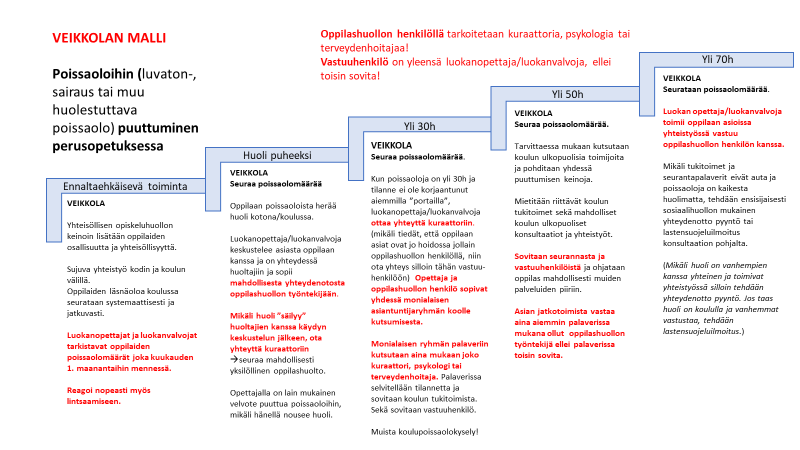 OPPILASHUOLTORYHMÄKokoontuminen ja kokoonpanoTehtävätKirjaaminenYhteisöllinen koulukohtainen oppilashuoltoryhmä kokoontuu Veikkolan koulussa  to klo 14.00-15.00 rehtori (puheenjohtaja)apulaisrehtori (varapj.)koulukuraattorikouluterveydenhoitaja (t)koulupsykologilaaja-alaiset erityisopettajatoppilaanohjaajatarvittaessa opettaja-/oppilasedustus, koulun henkilökunnan tai yhteistyötahon edustaja tai esim. nuorisotoimen edustaja tai opetustoimen neuropsykiatrinen valmentaja  Vastaa koulun oppilashuollon suunnittelusta, kehittämisestä, toteuttamisesta ja arvioinnista.Ryhmä laatii koulun oppilashuolto-suunnitelman, edistää yhteisön hyvinvointia ja turvallisuutta sekä toteuttaa ja kehittää muuta yhteisöllistä oppilashuoltoa.Ryhmän käyttämiä keinoja voivat olla esim. kouluterveyskyselyn jalkauttaminen, luokkien hyvinvoinnin seuranta sosiogrammien, ilmapiiri- ja kiusaamiskartoitusten avulla.Vapaa-muotoinen muistio (rehtori /apulaisrehtori laatii)Oppilashuoltohenkilö arvioi, tarvitaanko pedagogisten tukitoimien lisäksi myös oppilashuollollista tukea tai selvitystä, esim. psykologisia tai lääketieteellisiä tutkimuksia, sosiaalista selvitystä tai koulun ulkopuolisten tukitoimien piiriin ohjaamista. Erityisen tuen pedagogiset tavoitteet ja toimet suunnitellaan HOJKS:iin yhteistyössä oppilaan, huoltajan ja oppilasta opettavien kanssa. Oppilashuoltohenkilö arvioi, tarvitaanko pedagogisten tukitoimien lisäksi myös oppilashuollollista tukea tai selvitystä, esim. psykologisia tai lääketieteellisiä tutkimuksia, sosiaalista selvitystä tai koulun ulkopuolisten tukitoimien piiriin ohjaamista. Erityisen tuen pedagogiset tavoitteet ja toimet suunnitellaan HOJKS:iin yhteistyössä oppilaan, huoltajan ja oppilasta opettavien kanssa. Oppilashuoltohenkilö arvioi, tarvitaanko pedagogisten tukitoimien lisäksi myös oppilashuollollista tukea tai selvitystä, esim. psykologisia tai lääketieteellisiä tutkimuksia, sosiaalista selvitystä tai koulun ulkopuolisten tukitoimien piiriin ohjaamista. Erityisen tuen pedagogiset tavoitteet ja toimet suunnitellaan HOJKS:iin yhteistyössä oppilaan, huoltajan ja oppilasta opettavien kanssa. Oppilashuoltohenkilö arvioi, tarvitaanko pedagogisten tukitoimien lisäksi myös oppilashuollollista tukea tai selvitystä, esim. psykologisia tai lääketieteellisiä tutkimuksia, sosiaalista selvitystä tai koulun ulkopuolisten tukitoimien piiriin ohjaamista. Erityisen tuen pedagogiset tavoitteet ja toimet suunnitellaan HOJKS:iin yhteistyössä oppilaan, huoltajan ja oppilasta opettavien kanssa. Oppilashuoltohenkilö arvioi, tarvitaanko pedagogisten tukitoimien lisäksi myös oppilashuollollista tukea tai selvitystä, esim. psykologisia tai lääketieteellisiä tutkimuksia, sosiaalista selvitystä tai koulun ulkopuolisten tukitoimien piiriin ohjaamista. Erityisen tuen pedagogiset tavoitteet ja toimet suunnitellaan HOJKS:iin yhteistyössä oppilaan, huoltajan ja oppilasta opettavien kanssa. PEDAGOGINEN TUKITIIMIPEDAGOGINEN TUKITIIMIKokoontuminen ja kokoonpanoTehtävätKirjaaminenMuuta huomioitavaaMuuta huomioitavaaMuuta huomioitavaaKokoontuu Veikkolan koulussa säännöllisesti viikoittainKokoontuu Veikkolan koulussa säännöllisesti viikoittain1-6lk ke klo 14-15 . luokanopettaja, laaja-alainen erityisopettaja, koulupsykologi, virka-apulaisrehtori (tarvittaessa rehtori)7-9lk to klo 9-10luokanvalvoja, laaja-alainen erityisopettaja, oppilaanohjaaja, virka-apulaisrehtori, (tarvittaessa rehtori)1-9lk to 15.00-15.30 koskien tehostetun tuen aloittamista ja lopettamista sekä erityisentuen aloittamista ja lopettamista koskevat lausunnot. Osallistuvat oppilaan opetuksen järjestämisen kannalta olennaiset henkilöt sekä vähintään joku seuraavista moniammatillisuuden takaamiseksi: kuraattori, psykologi ja/tai terveydenhoitaja)tarvittaessa pedagogisiin tukitiimeihin osallistuu muu oppilaan opetuksen järjestämiseen liittyvä opettaja tai oppilashuollon työntekijä Oppimisen tukeminen, oppimisen esteiden tunnistaminen, lieventäminen ja ehkäisy. Käy läpi lukuvuosittain koulun kaikkien opetusryhmien oppilaiden pedagogisen tuen tarpeen.Suunnittelee, ohjaa ja seuraa oppilaiden saaman pedagogisen tuen toteutumista.  Käytössä oppilaista pedagoginen tuentarvelomake.Käsittelee oppilaiden pedagogiset arviot ja selvitykset.Vapaamuo-toinen muistio (laaja-alainen erityisopettaja tekee)Luokanopettaja/- valvoja tiedottaa koteja, jos muuta ei sovitaTehostetun tuen aloittamisesta ja lopettamisesta tiedon Helmiin vie rehtoriToimenpiteitä tarvitsevat yksittäisen oppilaan terveyteen tai hyvinvointiin liittyvät asiat tuodaan joko tietylle oppilashuollon työntekijälle tai monialaisen asiantuntijaryhmän käsittelyyn.Toimenpiteitä tarvitsevat yksittäisen oppilaan terveyteen tai hyvinvointiin liittyvät asiat tuodaan joko tietylle oppilashuollon työntekijälle tai monialaisen asiantuntijaryhmän käsittelyyn.Toimenpiteitä tarvitsevat yksittäisen oppilaan terveyteen tai hyvinvointiin liittyvät asiat tuodaan joko tietylle oppilashuollon työntekijälle tai monialaisen asiantuntijaryhmän käsittelyyn.MONIALAINEN ASIANTUNTIJA-RYHMÄKokoontuminen ja kokoonpanoTehtävätKirjaaminenMuuta huomioitavaaKokoontuu tapauskohtaisestikokoonpano vaihtelee riippuen käsiteltävän oppilaan/oppilasryhmän asiasta  mahdollisuuksien mukaan oppilas itse ja huoltajane oppilashuollon/opetuksen työntekijät, jotka ovat saaneet luvan ja joiden tehtäviin ensisijaisesti kuuluu käsiteltävän asian hoitaminenasian käsittelyyn on mahdollista pyytää neuvoa  ja konsultaatiota asiantuntijoiltamahdollisesti muita asiantuntijoita ja oppilaan kanssa työskenteleviä henkilöitäYksittäisen oppilaan/ope-tusryhmän tuen tarpeen selvittäminen ja oppilashuollon palvelujen järjestäminen.Prosessi  Oppilaan asian hoitaakseen ottanut työntekijä (opettaja/oppilashuollon työntekijä) on yhteydessä oppilaaseen ja huoltajaan, kertoo huolestaan ja pyytää lupaa asian käsittelyyn monialaisessa asiantuntijaryhmässä. Oppilaalle ja huoltajalle tarjotaan mahdollisuus olla paikalla asian käsittelyssä.Asiaa hoitavalla työntekijällä tulee  olla oppilaan ja huoltajan kirjallinen lupa tai allekirjoitettu suostumuslomake oppilaan asian käsittelyyn.  Työntekijä kutsuu työryhmän koolle. Paikalla ovat ne asiantuntijat, joiden läsnäoloon oppilas ja huoltaja ovat antaneet suostumuksensa.Ryhmä valitsee keskuudestaan kirjaajan, joka kirjaa sovitut asiat kunnan word-pohjaiseen oppilashuoltokertomukseen.Oppilashuoltokerto-mukseen saa tutustua työntekijä, joka on osallistunut asian käsittelyyn.Oppilashuoltokertomus säilytetään paperiversiona koulun arkistossa.Yksittäisistä oppilaan oppilashuoltokerto-muksista muodostuu oppilaan oppilashuoltorekisteriKoulun rehtori vastaa koulun oppilashuoltore-kisteristä.Huoltajalla ei ole oikeutta kieltää alaikäistä lastaan käyttämästä oppilashuollon palveluja.Oppilaalla on oikeus kieltää huoltajaa osallistumasta asiansa käsittelyyn, jos syy on painava. Arvion tekee sos. ja terv.alan ammatihenkilö.Asiaa hoitavalla työntekijällä on seuraavat tiedot, jos huoltaja/oppilas ei ole itse paikalla:  oppilaan hoidollinen tilanne: mahdollinen hoitava ja tutkiva taho ja oppilaan saamat hoidolliset palvelut, terapiat, lääkityksetviimeisimmät asiantuntijalausunnot perusturvan antama tuki oppilaalle/perheelleTehtävät tekemättä toistuvasti tai myöhästely Aineen- tai luokanopettaja puuttuu asiaan.Jäädään tekemään tehtävät oppitunnin tai koulun jälkeen. Tieto huoltajalle.Tapaaminen huoltajan kanssa ja tarvittaessa asian ohjaaminen kuraattorille..Tapauksen seuranta.OppimisvaikeudetAnnetaan oppilaalle tukiopetusta sekä kokeillaan muita yleisen tuen muotoja. Tieto huoltajalle.Tieto erityisopettajalle. Siirtymistä tehostettuun tukeen käsitellään moniammatillisessa työryhmässä.Koulupsykologin konsultointi ja tutkimustarpeen arviointi. Tuen tarpeen seuranta.Häiriökäyttäytyminen oppitunnillaAineen- tai luokanopettajan puhuttelu, luokasta poistaminen. Kasvatuskeskustelu koulupäivän aikana tai sen jälkeen.Jos jatkuvaa, tieto huoltajalle ja rehtorille. Jälki-istunto kasvatustehtävällä tarvittaessa.Tapaaminen huoltajan kanssa ja tarvittaessa asian ohjaaminen kuraattorille..Kirjallinen varoitus. Erottaminen määräajaksi.Masentuneisuus ja muut mielenterveysongelmatYhteys oppilashuollon työntekijään ja tarvittaessa myös huoltajiin.Oppilashuollon työntekijän arvio tilanteesta.Koululääkärin lähete esim. erikoissairaanhoitoon.Tupakointi ja nuuskaTieto huoltajalle ja terveydenhoitajalle. Kasvatuskeskustelu  koulupäivän aikana tai sen jälkeen.Tapaaminen huoltajan kanssa.Jälki-istunto kasvatustehtävällä. Ilmoitus tupakkalakia valvovalle viranomaiselle tai poliisille.Väkivaltainen käyttäytyminenTapauksen selvittäminen asianosaisten kesken. Ilmoitus huoltajalle. Keskustellaan huoltajan kanssa mahdollisesta rikosilmoituksesta ( jos tehdään, asia siirtyy poliisille). HUOM! 15 -vuotta täyttänyt on rikosoikeudellisessa vastuussa. Tapaaminen huoltajan kanssa ja ilmoitus sosiaalitoimeen.Jos asia menee poliisille, tapaus jää koululla seurantaa. Jos koulu hoitaa asian, mahdollisia rangaistuskeinoja ovat kirjallinen varoitus tai erottaminen määräajaksi..Päihtyneenä eli alkoholin vaikutuksen alaisena esiintyminenOhjaus terveydenhoitajalle (tai terveysasemalle). Ilmoitus huoltajalle, jonka velvollisuutena on hakea oppilas. Ellei huoltaja saavu paikalle, yhteys poliisiin. Keskustelu huoltajan kanssa ja ilmoitus sosiaalitoimeen.Kirjallinen varoitus.Epäilys huumeiden käytöstä tai hallussapidostaYhteys terveydenhoitajaan (tai terveysasemalle), huoltajaan ja poliisiin.Koulumenestyksen heikkeneminen, kieltäytyminen tehtävistäLuokanopettaja tai luokan- valvoja keskustelee oppilaan ja huoltajan kanssa. Tieto erityisopettajalle.Yhteys oppilashuollon työntekijään.Tapauksen seuranta.KoulukiusaaminenTieto luokanopettajalle tai -valvojalle. Jatkossa 1. -6. vuosiluokilla SOPU-opettajille. Vertaissovittelu, tai RESTO-SOVITTELU.Jos jatkuvaa tai vakavaa, tieto huoltajalle ja oppilaiden ohjaus kuraattorille tai muulle oppilashuollon työntekijälle. Tapaaminen huoltajan kanssa.Tapauksen seuranta.HäirintäTieto luokanopettajalle tai -valvojalle. SOPU-/tukiopettajien käsittely, oppilashuollon työtekijä tarvittaessa mukaan.Jos vakavaa, tieto huoltajalle ja oppilaiden ohjaus kuraattorille tai muulle oppilashuollon työntekijälle. Tapaaminen huoltajan kanssa.Tarvittaessa muut viranomaistahotTapauksen seurantaYleisperiaate!Välitön puuttuminen.Tieto luokanopettajalle tai -valvojalle. Tieto oppilashuollon työntekijälle.